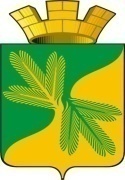 Ханты-Мансийский автономный округ - ЮграСоветский районСОВЕТ   ДЕПУТАТОВГОРОДСКОГО ПОСЕЛЕНИЯ ТАЁЖНЫЙР Е Ш Е Н И Е 30 сентября года									                    № 154О внесении изменений в решение Совета депутатов городского поселения Таёжный от 14.06.2018 № 245 «Об утверждении правил благоустройства городского поселения Таёжный» В соответствии с Федеральными законами Российской Федерации от 06.10.2003 № 131-ФЗ «Об общих принципах организации местного самоуправления в Российской Федерации», Уставом городского поселения Таёжный, Приказом Министерства строительства и жилищно-коммунального хозяйства Российской Федерации от 16.09.2020 № 512/пр «Об отмене приказа Министерства строительства и жилищно-коммунального хозяйства Российской Федерации от 13 апреля 2017 г. № 711/пр «Об утверждении методических рекомендаций для подготовки правил благоустройства территорий поселений, городских округов, внутригородских районов», во исполнение протокола заседания постоянно действующего Координационного совещания по обеспечению правопорядка в Ханты-Мансийском автономном округе – Югре от 24.09.2019 № 88, Протоколом № К (ЖКК) 1/21 заседания Комиссии Общественной палаты Ханты-Мансийского автономного округа – Югры по вопросам жилищно-коммунального комплекса и экологической безопасности на тему: «О реализации подпроекта «Формирование комфортной городской среды» национального проекта «Жилье и городская среда» в Ханты-Мансийском автономном округе – Югре»,  учитывая  заключение  публичных слушаний:СОВЕТ ДЕПУТАТОВ ГОРОДСКОГО ПОСЕЛЕНИЯ ТАЁЖНЫЙ РЕШИЛ:1. Внести в решения Совета депутатов городского поселения Таёжный от 14.06.2018 № 245 «Об утверждении правил благоустройства городского поселения Таёжный» (далее – Решение) следующие изменения:1.1. Абзац первый Правил благоустройства городского поселения Таёжный, утвержденных Решением, исключить.1.2. Часть 2 статьи 2 Правил благоустройства городского поселения Таёжный, утвержденных Решением, дополнить абзацем следующего содержания:«складирование снега на детских игровых площадках в зимний период.»;2. Настоящее решение вступает в силу после официального опубликования в порядке Установленном Уставом городского поселения Таёжный.Председатель Совета депутатов городскогопоселения Таёжный									      И.Н.ВахминаГлава городского поселения Таёжный                                                                    А.Р.Аширов